Colegio San Manuel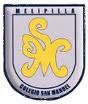 Unidad Técnica Pedagógica		Asignatura: Historia		Curso:  6° año básico GUIA  N° 4 DE HISTORIA GEOGRAFIA y Cs SOCIALESFecha Inicio: 18 de Mayo 				   Fecha Término: 29 de Mayo 2020OBJETIVOS DE APRENDIZAJE:Reconocer que la Constitución Política de Chile establece la organización política del país y garantiza los derechos y las libertades de las personas, instaurando un sistema democrático.Comprender que todas las personas tienen derechos que deben ser respetados por los pares, la comunidad y el Estado, lo que constituye la base para vivir en una sociedad justa, y dar como ejemplo algunos artículos de la Constitución y de la Declaración Universal de los Derechos Humanos.HABILIDADES / DESTREZAS:Participar solidaria y responsablemente en las actividades y proyectos del establecimiento y espacio comunitario, demostrando espíritu emprendedor Comportarse y actuar en la vida cotidiana según principios y virtudes ciudadanas. Demostrar valoración por la democracia reconociendo su importancia para la convivencia y el  resguardo de derechos.INDICACIONES GENERALES:Busca un lugar tranquilo y luminoso para trabajar. Lee con atención las indicacionesUtilizarás para trabajar el texto y el cuaderno de la asignatura.Necesitarás un computador, notebook, tablet o celular con conexión a internet.Concéntrate al leer para que puedas retener la información.Cuida tu letra y la ortografía.Debes desarrollar las guías en los tiempos dados para que no se te junten actividades.Observa los videos enviados con atención y comentarlos con tu apoderado.Debes enviar sólo cuando se te solicita una fotografía del trabajo realizado al correo 2020utptiaeliana@gmail.com . No envíes fotografías de todas las actividades.Lección 3  ¿Cómo se puede participar en una sociedad democrática?Clase Lunes 18Hoy comenzarás a comprender lo importante que es la participación responsable en la sociedad.Lee y realiza las actividades de la página 36 y 37 del libro.Pon especial atención en cada uno de los recursos que te nuestra.Copia el título de la lección 3 en tu cuaderno y la definición de asuntos públicos que aparece en el glosario de la página 38. Te invito a ver y escuchar esta canción en el siguiente link  https://blt.ly/2D1rDCS Ahora desarrolla las páginas 38 y 39 de tu libro.Responde las preguntas en tu cuaderno.Clase Miércoles 19 Copia en tu cuaderno lo siguiente.El Combate Naval de Iquique     El Combate Naval de Iquique ocurrió en 21 de Mayo de 1879. Ya han transcurrido 141 años de esa epopeya naval, combate en el que a pesar de las diferencias que existían entre las embarcaciones chilenas y peruanas, el capitán de fragata don Arturo Prat Chacón, comandante de la “Esmeralda” nuestro máximo héroe naval, demostró su valentía y amor a la patria defendiendo nuestra bandera hasta rendir su vida sobre la cubierta del Huáscar. Allí también luchó y entregó su vida el melipillano Teniente 2°  Ignacio Serrano Montaner, quien  tuvo la misión de dirigir los cañones de babor que enfrentaban al "Huáscar". Te invito a observar este video que nos narra lo acontecido. Entra en este linkhttps://www.youtube.com/watch?v=hEgViZkNOz0Copia la Arenga que Arturo Prat le dijo a sus marinos antes de saltar a la cubierta del Huáscar..Investiga: Lee la carta que el comandante peruano Miguel Grau, le envió a la esposa de Arturo Prat doña Carmela Carvajal, tiempo después de su muerte.     ¿Por qué el diálogo es tan importante en una democracia?Clase Lunes 25Lee muy bien los contenidos de la página 40 del libro y si bien es cierto no podrás dramatizar la situación, desarrolla las actividades de la página 41 y responde las  preguntas de acuerdo a lo leído y planteado por cada personaje. Cuida el orden y la ortografía.A continuación toma una foto de tu cuaderno donde respondiste la preguntas de la página 41 y la envías a mi correo.Lee y desarrolla las actividades de la página 42 y 43 de tu libro.  La elección de la directiva de curso como forma de participar en la comunidad escolarClase Miércoles 27Lee y desarrolla las actividades de la página 44 y  45 responde las pregunta de la 1 a la 4.Lee y desarrolla las páginas 46 a la 49 del libro. No hagas el paso a paso de la página 47.Realizas las actividades de cada recurso.Evaluación Formativa:Cuando termines las actividades de la página 49, toma una foto al desarrollo de las preguntas 1,2 y 3 y envíala a mi correo.